Технологическая карта учебного занятияМетодическое обеспечение урокаЦелеполаганиеУчитель: Здравствуйте, ребята!Успех любого урока зависит от психологического настроя всех участников, поэтому, я хочу, чтобы мы поприветствовали друг друга. (в приветствии прошу принять участие и наших гостей). Вам необходимо поделиться на пары и стать друг напротив друга. Мы будем приветствовать друг друга, так как это делают в разных странах:в России – принято пожимать друг другу руки;в Италии – горячо обниматься;в Японии – сложить руки (как в молитве) на уровне груди и поклониться;в Бразилии – хлопать друг друга по плечу;в Зимбабве – трутся спинами;в Македонии – здороваются локтями;в Никарагуа – приветствуют друг друга плечами;в Австралии – принято тройное приветствие:Садитесь!. Для того, чтобы узнать тему нашего сегодняшнего занятия нам необходимо решить ребус. Учащиеся: решают ребус на слайде, формулируют тему и цели урока.Актуализация знанийУчительА кто мне может сказать, что же такое дробь?УченикиДробь – это УчительКак записывают дроби?УченикиУчительЧто показывает числитель и знаменатель дроби?Ученики УчительРешите анаграммы, которые приведены на слайде.УченикиРешают анаграммуУчительМолодцы ребята, я вижу, вы хорошо усвоили пройденный материал.Работа по изучению нового материала.Учитель: Давайте вспомним, какие типы задач мы умеем решать? Нахождение дроби от числа и числа по его дроби.- Как связаны между собой эти задачи? Как бы вы назвали эти задачи относительно друг друга?Ученики: [Взаимно обратные задачи]Учитель: Рассмотрим задачи. К какому типу задач их можно отнести?1.В коробке лежит 18 мячей. Из них 1/3 желтые. Сколько жёлтых мячей лежит в коробке?                        2.Во время ремонта от куска проволоки отрезали 12 м, что составляет 3/4 всего куска. Сколько метров проволоки отрезали и сколько метров осталось в куске?Ученики: слушают задачи, делят их по типам.Учитель: 	Перед вами лежат листочки с задачами.– Распределите задачи из списка (Приложение1) по видам. Разложите на парте 6 квадратиков так, что- Зелёный квадратик – задача на нахождение целого по его части- Оранжевый квадратик – задача на нахождение части от целогоУченики: (Выполняют задание).Учитель: А сейчас мы проверим, правильно ли вы распределили задачи по группам, посмотрите на экран. Вывод: Обратить внимание на слова  «что», «это». Ребята, сейчас самое время, чтобы немного отвлечься от нашей темы и размяться, давайте встанем. ФизминуткаОдолела нас дремота,Шевельнуться неохота.Ну-ка,  делайте со мноюУпражнение такое:Раз – поднялись, потянулись,
           Два – нагнулись, разогнулись,
           Три – в ладоши три хлопка
           Головою три кивка.Ученики: Выполняют физкультминутку, затем садятся по местам.4. Отработка практических навыков по применению новых знаний.Учитель: Ребята, давайте проверим, как вы усвоили пройденные материал, для этого Вам нужно поработать по вариантам. Учитель раздает самостоятельную работу.Ученики: решают задачи по вариантам, затем обмениваются тетрадями и проверяют друг друга. Задают вопросы учителю.Подведение итогов урока. Рефлексия.Учитель: Чем мы занимались сегодня?Каждый в своей тетради нарисуйте «смайлики», в зависимости от своего настроения от этого урока.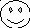 Я понимал всё, о чём говорилось и, что делалось на уроке. Мне было интересно.    Мне было достаточно комфортно на уроке, но я принимал в нём не очень активное участие. Мне было не очень интересно.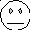 К ответа на уроке я был не готов. Мне было скучно на уроке.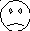 Ребята, запишите домашнее задание Пункт 36 №  5.390, №5.391ФИО учителяСерикова Анастасия РомановнаСерикова Анастасия РомановнаСерикова Анастасия РомановнаСерикова Анастасия РомановнаДата проведения09.02.2023ПредметМатематикаМатематикаМатематикаМатематикаКласс5Тема учебного занятияОсновные задачи на дробиОсновные задачи на дробиОсновные задачи на дробиОсновные задачи на дробиОсновные задачи на дробиОсновные задачи на дробиОсновные понятияДробь, целая часть, дробная частьДробь, целая часть, дробная частьДробь, целая часть, дробная частьДробь, целая часть, дробная частьДробь, целая часть, дробная частьДробь, целая часть, дробная частьПедагогические целиСформировать у обучающихся следующие умения:Отвечать на вопрос: «Что такое дробь»?Пояснить: «Что показывает числитель и знаменатель дроби»?Решать различные типы задач на дробиЗнать алгоритм решения задач на дробиСформировать у обучающихся следующие умения:Отвечать на вопрос: «Что такое дробь»?Пояснить: «Что показывает числитель и знаменатель дроби»?Решать различные типы задач на дробиЗнать алгоритм решения задач на дробиСформировать у обучающихся следующие умения:Отвечать на вопрос: «Что такое дробь»?Пояснить: «Что показывает числитель и знаменатель дроби»?Решать различные типы задач на дробиЗнать алгоритм решения задач на дробиСформировать у обучающихся следующие умения:Отвечать на вопрос: «Что такое дробь»?Пояснить: «Что показывает числитель и знаменатель дроби»?Решать различные типы задач на дробиЗнать алгоритм решения задач на дробиСформировать у обучающихся следующие умения:Отвечать на вопрос: «Что такое дробь»?Пояснить: «Что показывает числитель и знаменатель дроби»?Решать различные типы задач на дробиЗнать алгоритм решения задач на дробиСформировать у обучающихся следующие умения:Отвечать на вопрос: «Что такое дробь»?Пояснить: «Что показывает числитель и знаменатель дроби»?Решать различные типы задач на дробиЗнать алгоритм решения задач на дробиЗадачи учителяОрганизовать изучение различных типов задач на дробиОрганизация получения практических навыков в решении задач    Организовать индивидуальную работу учащихсяОрганизовать изучение различных типов задач на дробиОрганизация получения практических навыков в решении задач    Организовать индивидуальную работу учащихсяОрганизовать изучение различных типов задач на дробиОрганизация получения практических навыков в решении задач    Организовать индивидуальную работу учащихсяОрганизовать изучение различных типов задач на дробиОрганизация получения практических навыков в решении задач    Организовать индивидуальную работу учащихсяОрганизовать изучение различных типов задач на дробиОрганизация получения практических навыков в решении задач    Организовать индивидуальную работу учащихсяОрганизовать изучение различных типов задач на дробиОрганизация получения практических навыков в решении задач    Организовать индивидуальную работу учащихсяТип учебного занятиякомбинированныйкомбинированныйкомбинированныйкомбинированныйкомбинированныйкомбинированныйПланируемые образовательные результаты (с учетом разделов «Обучающийся научится», «Обучающийся получит возможность научиться»)Планируемые образовательные результаты (с учетом разделов «Обучающийся научится», «Обучающийся получит возможность научиться»)Планируемые образовательные результаты (с учетом разделов «Обучающийся научится», «Обучающийся получит возможность научиться»)Планируемые образовательные результаты (с учетом разделов «Обучающийся научится», «Обучающийся получит возможность научиться»)Планируемые образовательные результаты (с учетом разделов «Обучающийся научится», «Обучающийся получит возможность научиться»)Планируемые образовательные результаты (с учетом разделов «Обучающийся научится», «Обучающийся получит возможность научиться»)Планируемые образовательные результаты (с учетом разделов «Обучающийся научится», «Обучающийся получит возможность научиться»)ПредметныеМетапредметныеМетапредметныеЛичностныеЛичностныеЛичностныеЛичностныеОбучающиеся научатся:•	Уметь читать математические записи чисел, записывать числа под диктовку;•	Уметь находить дробь, которое в дробном ряду следует за данным числом, и число, которое в дробном ряду является предыдущим данному числу;•	Уметь работать с текстом учебника.;Обучающиеся получат возможность научиться:анализировать отдельные этапы проведения исследований и интерпретировать результатыв ходе решения математических задач;Р1. ставить цель деятельности на основе определенной проблемы и существующих возможностей; Р2. обосновывать и осуществлять выбор наиболее эффективных способов решения учебных и познавательных задач; Р3. принимать решение в учебной ситуации и нести за него ответственность; Р4. определять совместно с педагогом и сверстниками критерии планируемых результатов и критерии оценки своей учебной деятельности; Р5. систематизировать (в том числе выбирать приоритетные) критерии планируемых результатов и оценки своей деятельности; Р6.   наблюдать и анализировать собственную учебную и познавательную деятельность и деятельность других обучающихся в процессе взаимопроверки; К1. отбирать и использовать речевые средства в процессе коммуникации с другими людьми (диалог в паре, в малой группе и т. д.); К2. представлять в устной или письменной форме развернутый план собственной деятельности; К3. играть определенную роль в совместной деятельности; П1. подбирать слова, соподчиненные ключевому слову, определяющие его признаки и свойства; П2. создавать абстрактный или реальный образ предмета и/или явленияР1. ставить цель деятельности на основе определенной проблемы и существующих возможностей; Р2. обосновывать и осуществлять выбор наиболее эффективных способов решения учебных и познавательных задач; Р3. принимать решение в учебной ситуации и нести за него ответственность; Р4. определять совместно с педагогом и сверстниками критерии планируемых результатов и критерии оценки своей учебной деятельности; Р5. систематизировать (в том числе выбирать приоритетные) критерии планируемых результатов и оценки своей деятельности; Р6.   наблюдать и анализировать собственную учебную и познавательную деятельность и деятельность других обучающихся в процессе взаимопроверки; К1. отбирать и использовать речевые средства в процессе коммуникации с другими людьми (диалог в паре, в малой группе и т. д.); К2. представлять в устной или письменной форме развернутый план собственной деятельности; К3. играть определенную роль в совместной деятельности; П1. подбирать слова, соподчиненные ключевому слову, определяющие его признаки и свойства; П2. создавать абстрактный или реальный образ предмета и/или явления1.Готовность и способность обучающихся к саморазвитию и самообразованию на основе мотивации к обучению и познанию; 2. Сформированность ответственного отношения к учению; 3. Готовность и способность вести диалог с другими людьми и достигать в нем взаимопонимания. 4.Сформированность целостного мировоззрения, соответствующего современному уровню развития науки и общественной практики, учитывающего социальное, культурное, языковое, духовное многообразие современного мира.1.Готовность и способность обучающихся к саморазвитию и самообразованию на основе мотивации к обучению и познанию; 2. Сформированность ответственного отношения к учению; 3. Готовность и способность вести диалог с другими людьми и достигать в нем взаимопонимания. 4.Сформированность целостного мировоззрения, соответствующего современному уровню развития науки и общественной практики, учитывающего социальное, культурное, языковое, духовное многообразие современного мира.1.Готовность и способность обучающихся к саморазвитию и самообразованию на основе мотивации к обучению и познанию; 2. Сформированность ответственного отношения к учению; 3. Готовность и способность вести диалог с другими людьми и достигать в нем взаимопонимания. 4.Сформированность целостного мировоззрения, соответствующего современному уровню развития науки и общественной практики, учитывающего социальное, культурное, языковое, духовное многообразие современного мира.1.Готовность и способность обучающихся к саморазвитию и самообразованию на основе мотивации к обучению и познанию; 2. Сформированность ответственного отношения к учению; 3. Готовность и способность вести диалог с другими людьми и достигать в нем взаимопонимания. 4.Сформированность целостного мировоззрения, соответствующего современному уровню развития науки и общественной практики, учитывающего социальное, культурное, языковое, духовное многообразие современного мира.Условия реализации учебного занятияУсловия реализации учебного занятияУсловия реализации учебного занятияУсловия реализации учебного занятияУсловия реализации учебного занятияУсловия реализации учебного занятияУсловия реализации учебного занятияИнформационные ресурсы (в том числе ЦОР и Интернет)Учебная литератураМетодические ресурсы (методическая литература, стратегическая технология и тактические технологии)Методические ресурсы (методическая литература, стратегическая технология и тактические технологии)Приборы и материалыПриборы и материалыПриборы и материалыПрезентация.Математика, 5 кл.: учеб.: в 2 частях /Н.Я. Виленкин, В.И. Жохов, А.С, Чесноков. – 2-е изд., стер. – Москва : Просвещение, 2022. Ч.2 – 143. Качественные задачи по математике в средней школе. Пособие для учителей / Тульчинский М.Е. – 4-е изд. – М.: Просвещение, 2010 г. – 240 с.Качественные задачи по математике в средней школе. Пособие для учителей / Тульчинский М.Е. – 4-е изд. – М.: Просвещение, 2010 г. – 240 с.Раздаточные материал в виде тестов по вариантам, разноцветные фигуры, задачи в карточкахРаздаточные материал в виде тестов по вариантам, разноцветные фигуры, задачи в карточкахРаздаточные материал в виде тестов по вариантам, разноцветные фигуры, задачи в карточкахДеятельность учителяЗадания для учащихся, выполнение которых приведет к достижению запланированных результатовДеятельность учащихсяПланируемые результатыПланируемые результатыДеятельность учителяЗадания для учащихся, выполнение которых приведет к достижению запланированных результатовДеятельность учащихсяПредметныеУУДЦелеполагание (5 мин)Целеполагание (5 мин)Целеполагание (5 мин)Целеполагание (5 мин)Целеполагание (5 мин)Создает условия(обеспечиваетдеятельность) по определению темы и Разгадывать ребусы, отвечать на вопросы.Выдвигают предположения о теме урока «Основные задачи на дроби».П1; Р1; П1;Л2; Л1;Актуализация знаний (5 мин)Актуализация знаний (5 мин)Актуализация знаний (5 мин)Актуализация знаний (5 мин)Актуализация знаний (5 мин)Задаёт вопросы длявосстановления впамяти знаний,приобретенных напредыдущих уроках.Выявляет уровеньзнаний, определяеттипичныенедостатки.Вопросы:1)	Что такое дробь? 2)	Как записывают дроби?3)	Что показывает числитель и знаменатель дроби?4)       Решение анаграммы. Отвечают на вопросы, решают анаграмму.П2;К1; Р6;Работа по изучению нового материала (15 мин)Работа по изучению нового материала (15 мин)Работа по изучению нового материала (15 мин)Работа по изучению нового материала (15 мин)Работа по изучению нового материала (15 мин)Объяснение нового материала, управление поисковой деятельностью учащихсяРешение задач в парах, деление задач на различные типы с помощью разноцветных фигур. Выполнение физкультминутки. Объяснение решения задач. Учатся рассуждать, анализировать, использовать ранее полученные знания для получения новых, учатся доказывать свою точку зрения.П3;Р4;К1;Л3;Отработка практических навыков по применению нового знания (15 мин)Отработка практических навыков по применению нового знания (15 мин)Отработка практических навыков по применению нового знания (15 мин)Отработка практических навыков по применению нового знания (15 мин)Отработка практических навыков по применению нового знания (15 мин)Организует работу сзаданиями на получениепервичных практическихнавыков по решениютестовых заданийСамостоятельная работа по вариантам с дальнейшим обсуждением полученных результатовРешают задачи.Задают интересующие вопросыП3;Р2; Подведение итогов урока (5 мин)Подведение итогов урока (5 мин)Подведение итогов урока (5 мин)Подведение итогов урока (5 мин)Подведение итогов урока (5 мин)⸱Сделать краткое обобщение по основным вопросам темы.- что мы сегодня узнали нового?Осуществляют самооценку собственной учебной деятельности, соотносят цель и результаты, степень их соответствия. Записывают д\з, задают вопросы по непонятным для них моментам урока.Р5; К2;